Tisková zpráva ze dne 16. 2. 2016 k projektu „Obnova ulice Pohraniční stráže“  (registrační číslo projektu CZ. 1.09/2.2.00/81.01306)Obec Velká Hleďsebe zrealizovala projekt „Obnova ulice Pohraniční stráže“ za podpory z Regionálního operačního programu NUTS II Severozápad. V rámci tohoto projektu se podařilo dokončit chodník, který je součástí kompletní rekonstrukce hlavní komunikace v obci (spojnice měst Mariánské Lázně a Cheb). Dále se zrealizovalo veřejné osvětlení v technologii LED a upravilo trolejového vedení, které si vyžádalo splnění současných norem pro veřejné osvětlení.Realizace projektu byla ukončena v září 2015, v říjnu obec odevzdala monitorovací zprávu 
a žádost o platbu za II etapu projektu. Vyúčtovací dokumenty byly zkontrolovány, proběhla fyzická kontrola v místě realizace ze strany poskytovatele dotace a dne 10. 2. 2016, tedy 
po zkontrolování stavby i všech dokumentů obdržela obec dotaci.  Dne 15. 2. 2016 poskytovatel oznámil obci finanční ukončení projektu. Konečné financování projektu: 
 	celková výše dotace, kterou obec obdržela 				= 2 274 133,82 Kč 
 	celkové výdaje projektu činily					= 6 226 673,39 Kč 
 	
Nyní je tedy projekt ve fázi udržitelnosti, ta potrvá do 16. 11. 2020. V této době bude obec vždy 1 x za rok předkládat poskytovateli dotace tzv. monitorovací zprávu o zajištění udržitelnosti.     Bližší informace o projektu naleznete na webových stránkách obce: http://www.velkahledsebe.cz/informace-o-obci/projekty/obnova-ulice-pohranicni-straze/ a také na webových stránkách dobrovolného svazku obcí Mariánskolázeňsko: http://www.marianskolazensko.org/products/nazev-projektu-obnova-ulice-pohranicni-straze/ 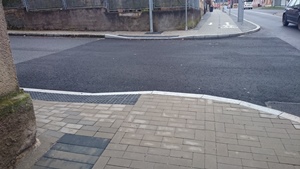 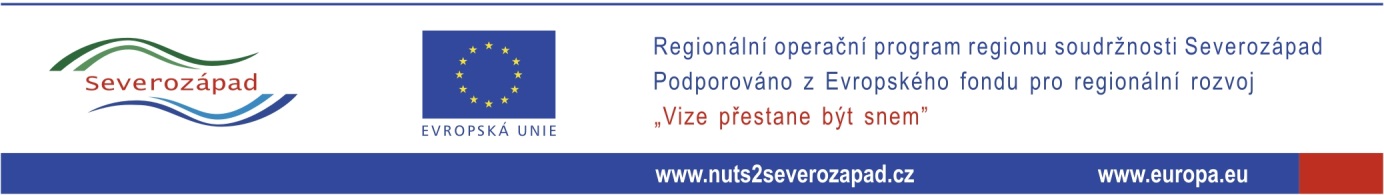 